Муниципальное бюджетное общеобразовательное учреждение«Средняя школа с. Новогордеевка Анучинского района Приморского края».             Согласовано                                                                                                                                                                                Утверждаю         Зам. директора по УВР                                                                                                                                        Директор МБОУ школы с. Новогордеевка  ______________  Н. В. Картавая	_____________М.В.Суляндзига«      «__________________2019г.	«     «__________________2019г.Рабочая программаучебного предмета«Ручной труд»для 4 класса (II вариант)на  2019-2020 учебный годМакуха Светлана Федоровнаучитель начальных классовпервая квалификационнаякатегория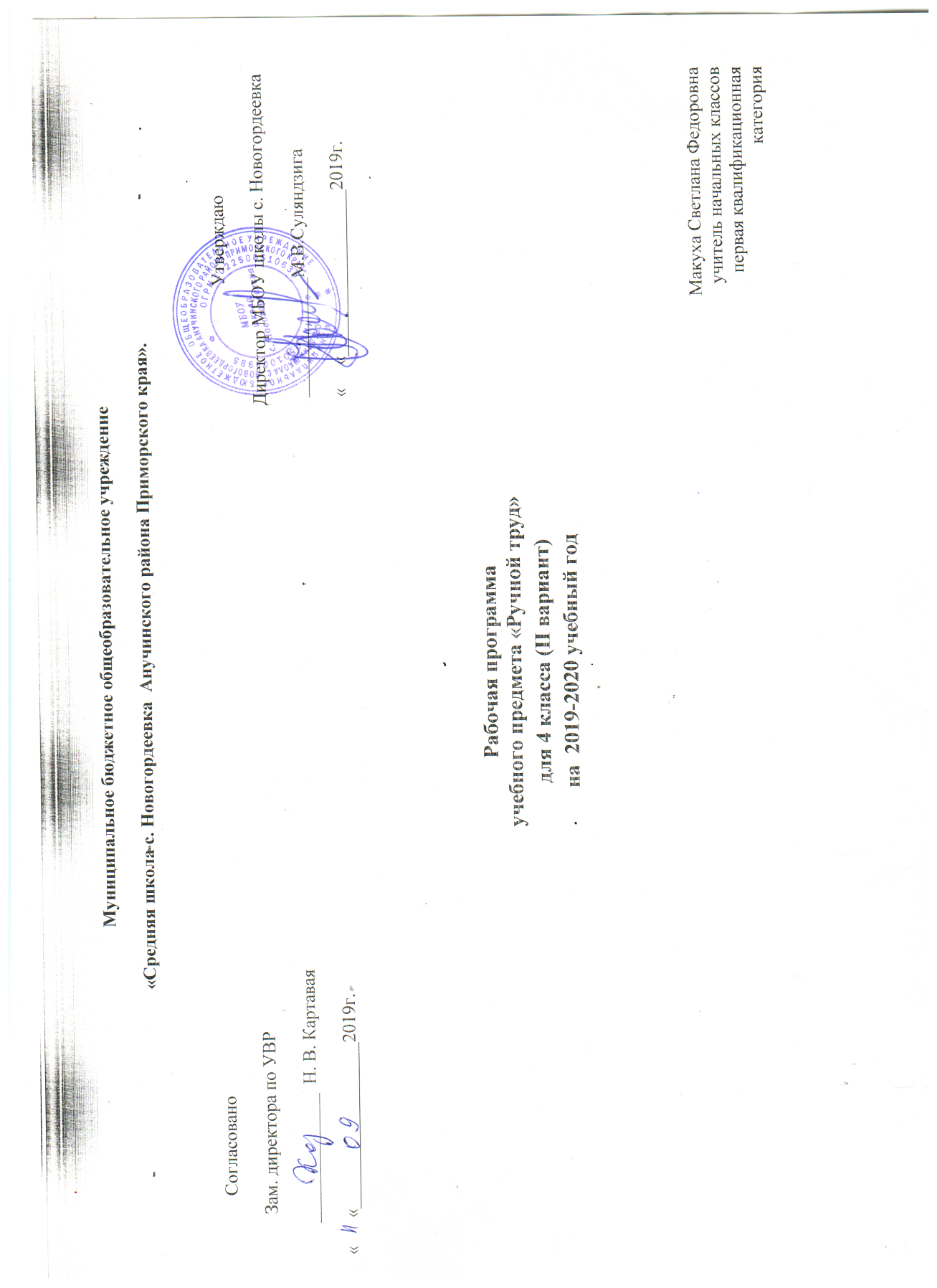 Пояснительная запискаРабочая программа по предмету «Ручной труд» предназначена для обучения учащейся 4 класса Черемных Марии МБОУ школы с. Новогордеевка.Рабочая программа   для 4 класса разработана на основе:Закона  «Об образовании в РФ» от 29.12.2012г. № 273-ФЗПриказа Минобрнауки РФ от 19.12.2014г. №1598 «Об утверждении ФГОС НОО обучающихся с ОВЗ».АООП ФГОС  НОО обучающихся с ОВЗ  МБОУ школы с. Новогордеевка.        Труд – это основа любых культурных достижений, один из главных видов деятельности в жизни человека. Огромное значение придается ручному труду в развитии ребенка, так как в нем заложены неиссякаемые резервы развития его личности, благоприятные условия для его обучения и воспитания.	Цели курса:    Создать условия для успешного овладения обучающейся  того уровня образовательных умений и навыков по изготовлению различных изделий, которые она способна усвоить в соответствии со своими психофизическими особенностями. Задачи: - развитие зрительных, слуховых, осязательных восприятий, тактильных ощущений; - координация работы анализаторов; - развитие пространственной ориентации, ручной умелости, наглядного мышления; - формирование умений и навыков работы с инструментами; - воспитание аккуратности, умения убирать за собой рабочее место; - формирование ориентироваться в задании: анализировать объект, условия работы. Основные направления коррекционной работы:  Развитие познавательной деятельности;  Развитие мелкой моторики;  развитие зрительного и слухового восприятия и узнавания;  развитие пространственной ориентации;  развитие основных мыслительных операций;  коррекция речи и мышления;  коррекция нарушений эмоционально - личностной сферы;  обогащение словаря;  коррекция индивидуальных пробелов в знаниях, умениях, навыках. Место предмета в учебном планеСогласно индивидуального учебного плана  на изучение предмета «Ручной труд»  в 4  классе отводится 0,5  часа в неделю (18 ч. в год).Содержание курса учебного предмета «Ручной труд» 4 класс:Повторение. Общие правила организации рабочего места.Работа с пластилином. Правила работы с пластилином. Изготовление из пластилина брусков. Лепка чашки цилиндрической формы. Лепка чайной посуды в форме шара. Лепка фигурок из отдельных частей. Лепка фигурок из целого куска пластилина. Лепка композиции к сказке «Колобок».Работа с природными материалами. Заготовка природных материалов. Изготовление  игрушек из желудей, скорлупы ореха, листьев, шишек. Композиция из шишки и листьев «Пальма».Работа с бумагой и картоном. Аппликации из мятой бумаги. Складывание фигурок из бумаги. Работа с шаблоном. Аппликация из обрывной бумаги. Изготовление игрушек в форме шара. Работа с линейкой. Изготовление предметной аппликации, состоящей из геометрических фигур. Открытка. Изготовление композиции к сказке «Колобок».Работа с нитками. Свойства ниток. Связывание ниток в пучок. Сматывание ниток в клубок.Работа с тканью. Свойства ткани. Методы обучения: словесные, наглядные, практические. Технологии обучения: игровые, здоровьесберегающие; информационно-коммуникационные; личностно-ориентированные; технологии разноуровневого и дифференцированного обучения, ИКТ. Основные приемы:  Показ действий, методов и приемов;  активное рассматривание;  обследование, ощупывание, анализ образца;  Обобщение способов работы; Тематическое планирование0,5ч. в неделю (18 часов)Планируемые результаты освоения учебного предмета «Ручной труд» 4 класс:Обучающийся должен знать:названия и основные свойства материалов;названия и назначение инструментов, указанных в программе и правила безопасной работы с ними.Обучающийся должен уметь:организовать работу по устной инструкции учителя;называть операции последовательного выполнения изделия по элементам предметной инструкционной карты;  составить простейшую композицию макета и аппликации по образцу;дать простейший отчёт о выполненной работе (назвать изделие и материалы, из которых оно выполнено, определить назначение изделия).Учебно-методический комплекс.1.	Л. А. Кузнецова. Технология: Ручной труд: 4 класс: Учебник для специальных (коррекционных) образовательных учреждений VIII вида.  20162.	Адаптированная основная общеобразовательная  программа образования обучающихся с умственной отсталостью (интеллектуальными нарушениями) (вариант 2).Дидактический материал в виде: предметов различной формы, величины, цвета; таблиц на печатной основе; Демонстрационный материал:  муляжи фруктов, овощей, грибов; коллекция образцов тканей и ниток, бумаги и картона.Календарно-тематическое планирование 4 класс0,5 часов  в неделю (18 часов в год)ТемаКол-во часовПовторение.Работа с пластилином.6Работа с природными материалами.2Работа с бумагой и картоном.7Работа с нитками.2Работа с тканью.1Всего:18 ч.№Кол-во часовТемаКоррекционно-развивающая цельДатаКорректировка11Повторение. Общие правила организации рабочего места на уроках труда.Работа с пластилином. Правила работы с пластилином. Лепка прямоугольных геометрических тел. Лепка брусков.Мелкая моторика, пространственное восприятие, мышление,  концентрация внимания21Работа с природными материалами. Заготовка природных материалов. Изготовление игрушек из желудей.Мелкая моторика, пространственное восприятие, мышление,  концентрация внимания31Работа с бумагой. Виды и сорта бумаги. Изготовление аппликации из мятой бумаги. Складывание фигурок из бумаги.Мелкая моторика, пространственное восприятие, мышление,  концентрация внимания41Работа с картоном. Правила работы с шаблоном. Изготовление пакета для хранения изделий.Формирование умения работать по словесной инструкции, алгоритму.Коррекция мышц мелкой моторики.Развитие самостоятельности, аккуратности.51Работа с нитками. Применение ниток.Связывание ниток в пучок. Формирование умения работать по словесной инструкции, алгоритму.Коррекция мышц мелкой моторики.Развитие самостоятельности, аккуратности.61Работа с пластилином. Цилиндр. Лепка из пластилина чашки цилиндрической формы.Мелкая моторика, пространственное восприятие, мышление,  концентрация внимания71Работа с природными материалами. Аппликация из засушенных листьев.Мелкая моторика, пространственное восприятие, мышление,  концентрация внимания81Работа с бумагой. Аппликация из обрывной бумаги.Мелкая моторика, пространственное восприятие, мышление,  концентрация внимания91Работа с пластилином. Шар. Лепка чайной посуды в форме шара.Мелкая моторика, пространственное восприятие, мышление,  концентрация внимания101Работа с бумагой и картоном. Изготовление из бумаги игрушек в форме шара.Формирование умения работать по словесной инструкции, алгоритму.Коррекция мышц мелкой моторики.Развитие самостоятельности, аккуратности.111Работа с нитками. Сматывание ниток в клубок.Мелкая моторика, пространственное восприятие, мышление,  концентрация внимания121Работа с пластилином.Лепка из пластилина фигурки «Медвежонок» из отдельных частей».Формирование умения работать по словесной инструкции, алгоритму.Коррекция мышц мелкой моторики.Развитие самостоятельности, аккуратности.131Лепка фигурок из целого куска пластилина.Мелкая моторика, пространственное восприятие, мышление,  концентрация внимания141Работа с бумагой и картоном. Изготовление предметной аппликации, состоящей из геометрических фигур.Формирование умения работать по словесной инструкции, алгоритму.Коррекция мышц мелкой моторики.Развитие самостоятельности, аккуратности.151Работа с пластилином.Лепка композиции к сказке «Колобок».Формирование умения работать по словесной инструкции, алгоритму.Коррекция мышц мелкой моторики.Развитие самостоятельности, аккуратности.161Аппликация из геометрических фигур «Бабочка».Мелкая моторика, пространственное восприятие, мышление,  концентрация внимания171Аппликация  « Море».Формирование умения работать по словесной инструкции, алгоритму.Коррекция мышц мелкой моторики. Развитие самостоятельности, аккуратности.181Работа с тканью. Свойства ткани. Сорта ткани и их назначение.Мелкая моторика, пространственное восприятие, мышление,  концентрация внимания